16. MellékletBEJELENTÉSFELTÉTELEZHETŐEN GYÓGYSZER OKOZTA MELLÉKHATÁSÁRÓL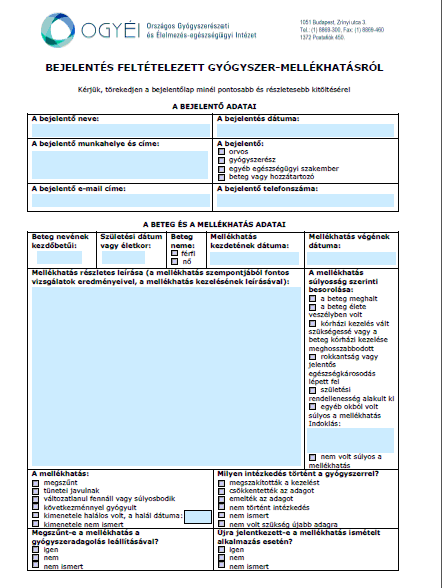 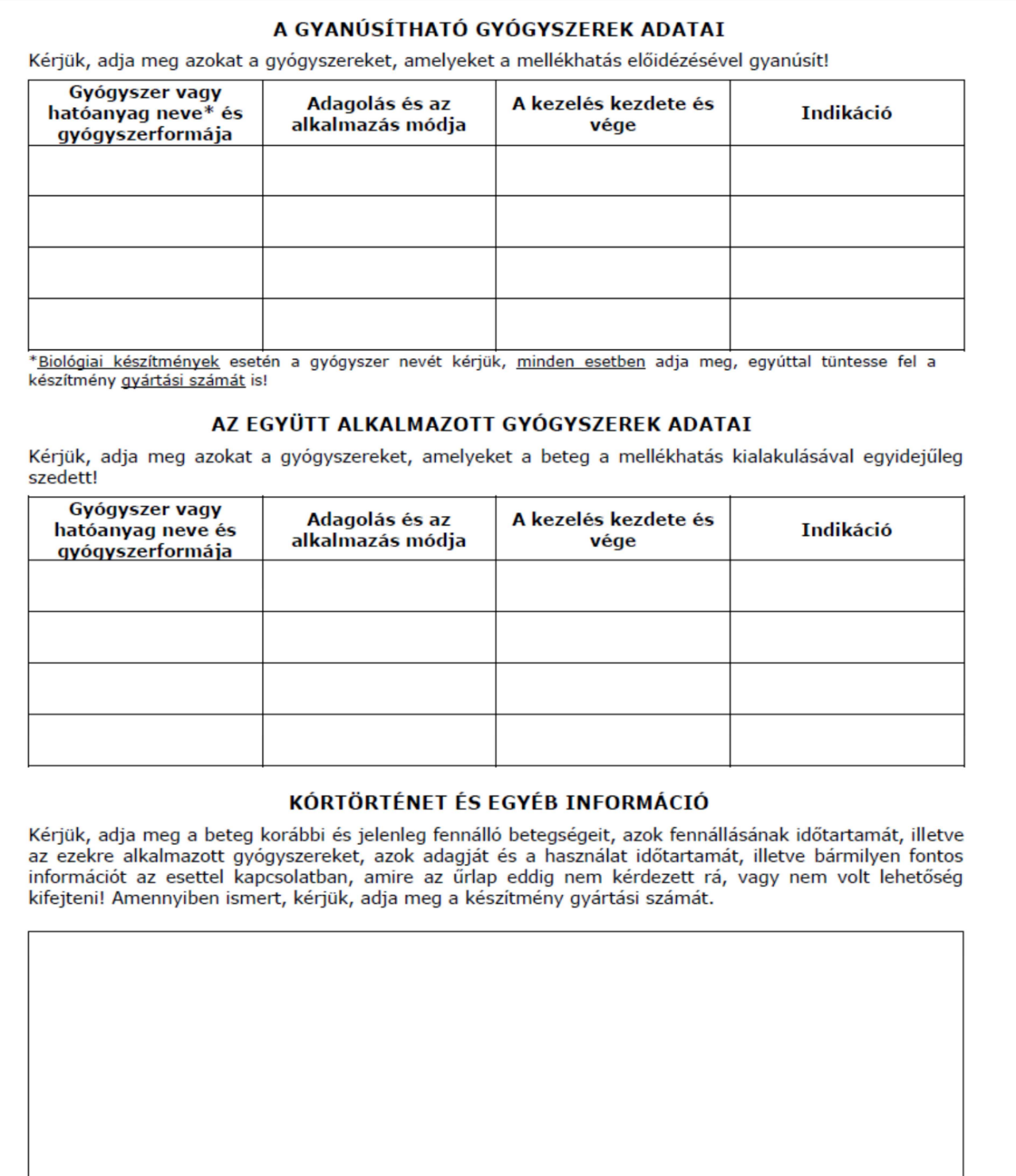 